体质健康排名栏公示内容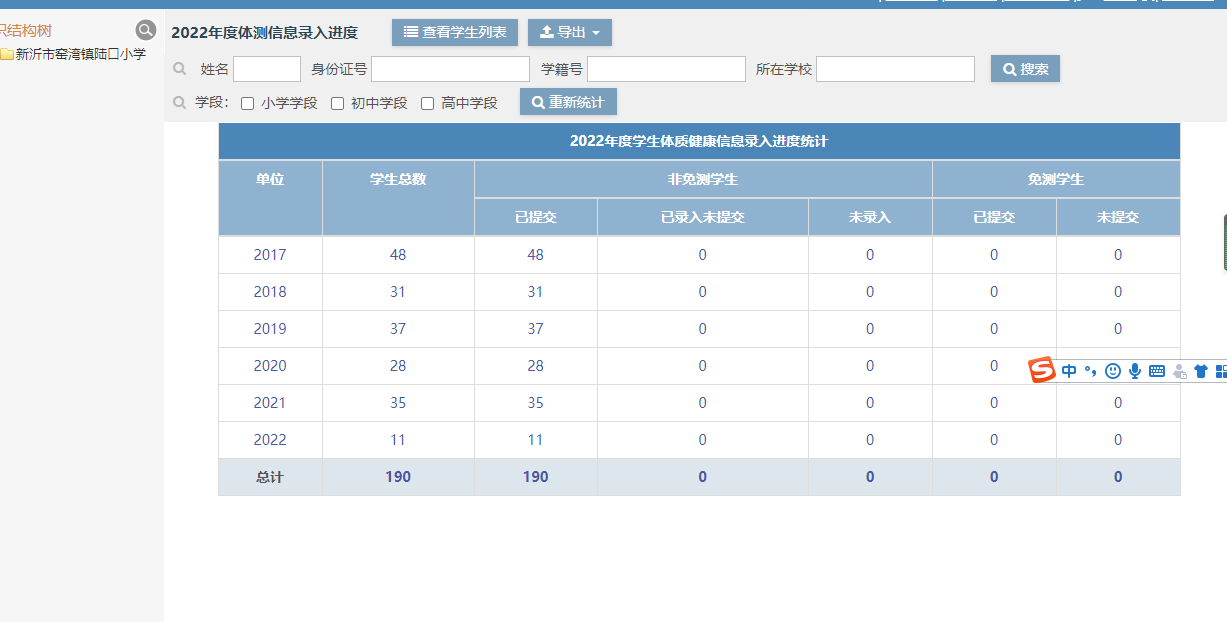 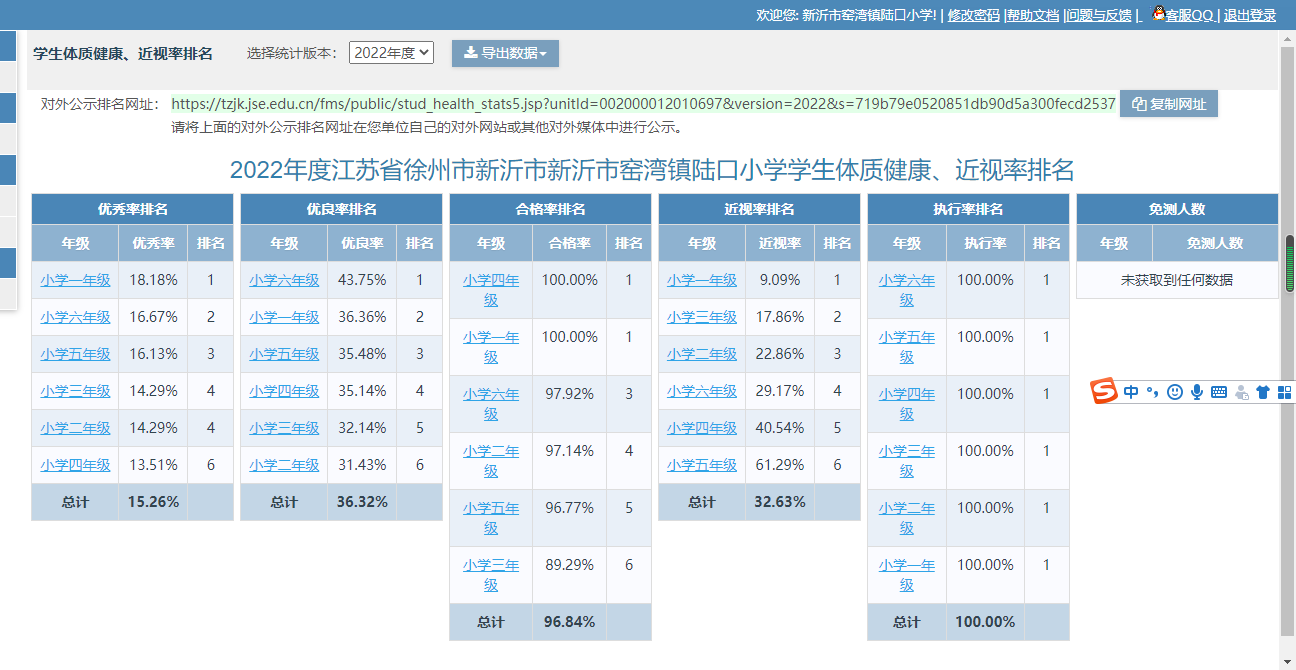 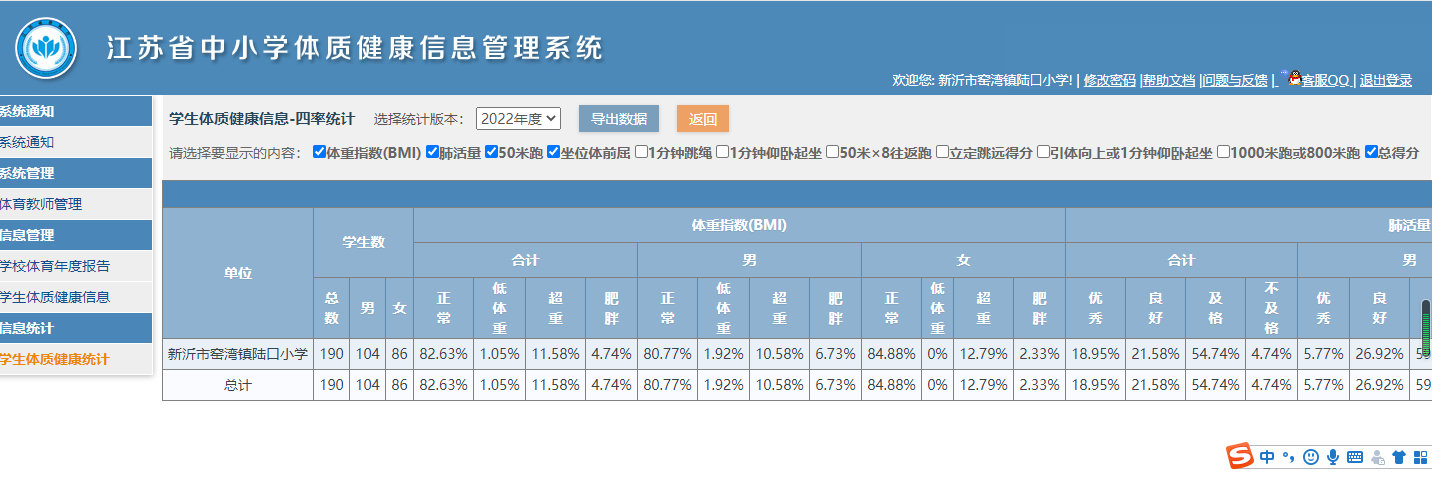 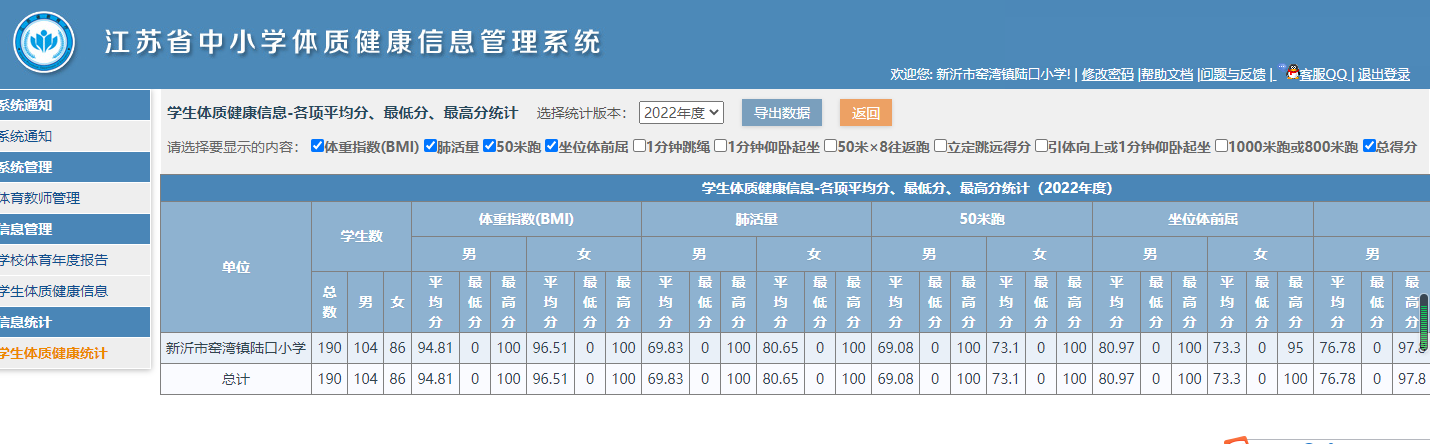 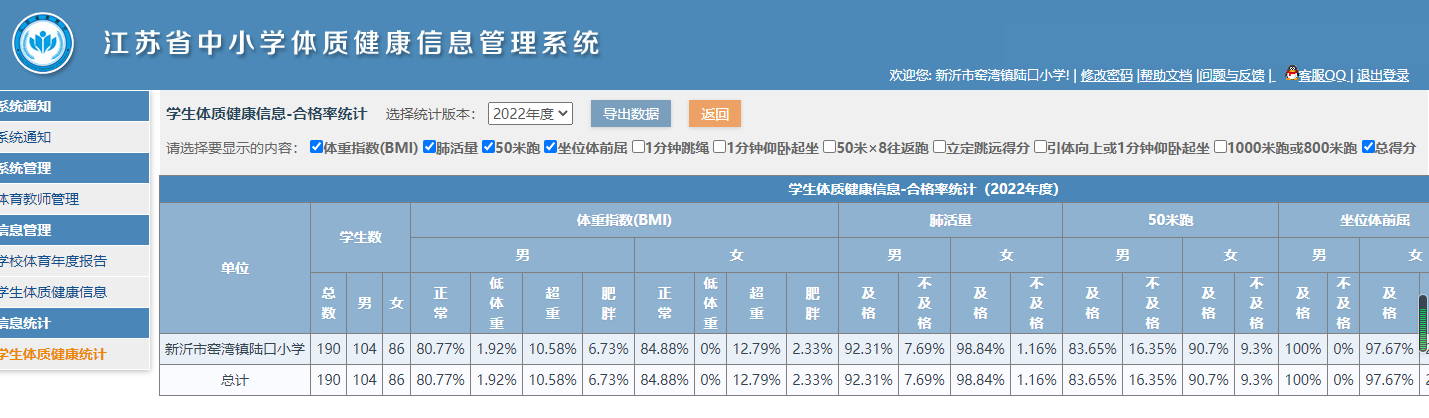 